PHRASAL VERBS AND WORDS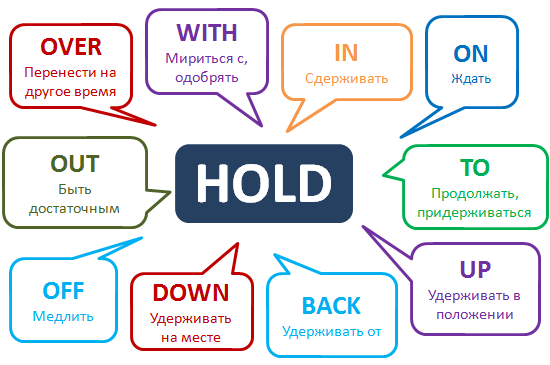 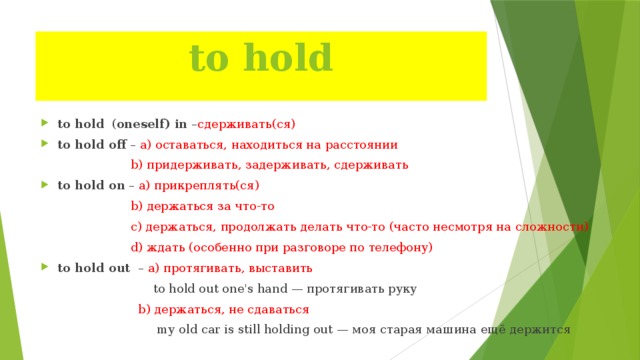 p.274 – выучить употребление фразового глаголар.274 ех.43, 44р.275 ех.46 – выучить новые словар.278 ех. 48, 49 Отправить на электронную почту фото или документ формата Word с выполненными упражнениями до 16:00 22.05.2020.  Не забываем указывать свою фамилию.Выполненные упражнения нужно присылать точно в указанный срок, если нет дз, будет стоять Н. Если по каким-то обстоятельствам не получается вовремя отправлять задания, то предупредите об этом.Электронная почта: afanasievaalina97538@mail.ru